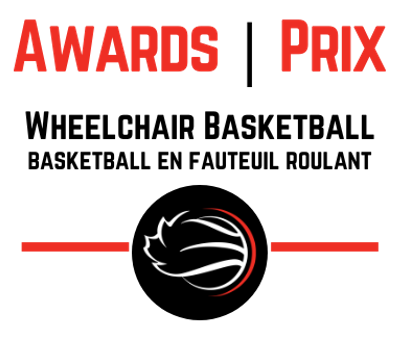 Nomination FormPlease complete this nomination form and submit by email to:Wheelchair Basketball Canadasliebich@wheelchairbasketball.caTel: (613) 260-1296; Fax: (613) 260-1456DEADLINE to Submit your application is Friday, February 23, 2024			    NOMINATION FORM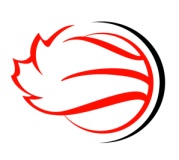 Please compete the attached nomination form and include a brief summary (no more than 2 pages) of the nominee’s achievements during the period of time indicated in the criteria. Newspaper clippings and articles are acceptable as part of the additional supporting information.CriteriaThe Junior Athlete of the Year Award is presented to a junior age athlete born on January 1, 1999 or later, who has exemplified outstanding athletic excellence and achievements. The nominee must be a wheelchair basketball athlete able-bodied or disabled and a member in good standing with their affiliated province or territory. The nominee must have demonstrated excellence in wheelchair basketball by exemplifying fair play, sportsmanship, superior performance in major competitions and a commitment to training at the provincial, national and/or international level. The contribution must be made in the capacity of a junior age male or female athlete during the period from September 1, 2022, through December 31, 2023.NOMINATION FORMPlease compete the attached nomination form and include a brief summary (no more than 2 pages) of the nominee’s achievements during the period of time indicated in the criteria. Newspaper clippings and articles are acceptable as part of the additional supporting information.CriteriaThe Female Athlete of the Year Award is presented to an athlete who has exemplified outstanding athletic excellence and achievements. The nominee must be a wheelchair basketball athlete able-bodied or disabled, and a member in good standing with their affiliated province or territory. The nominee must have demonstrated excellence in wheelchair basketball by exemplifying fair play, sportsmanship, superior performance in major competitions and a commitment to training at the provincial, national and/or international level. The contribution must be made in the capacity of a female athlete during the period from September 1, 2022, through December 31, 2023.				NOMINATION FORM Please compete the attached nomination form and include a brief summary (no more than 2 pages) of the nominee’s achievements during the period of time indicated in the criteria. Newspaper clippings and articles are acceptable as part of the additional supporting information.CriteriaThe Male Athlete of the Year Award is presented to an athlete who has exemplified outstanding athletic excellence and achievements. The nominee must be a wheelchair basketball athlete able-bodied or disabled, and a member in good standing with their affiliated province or territory. The nominee must have demonstrated excellence in wheelchair basketball by exemplifying fair play, sportsmanship, superior performance in major competitions and a commitment to training at the provincial, national and/or international level. The contribution must be made in the capacity of a male athlete during the period from September 1, 2023, through December 31, 2023.				NOMINATION FORM 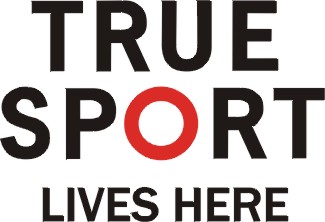 What is True Sport? True Sport is a social movement powered by people who believe that sport can transform lives and communities—if we do it right. True Sport members across Canada are committed to community sport that’s healthy, fair, inclusive, and fun.Wheelchair Basketball Canada as a National Sport Organization is dedicated to supporting and executing the True Sport principles in our sport.  In order to help us celebrate those individuals, we ask that you nominate a member of your team or club who exemplifies the principles of True Sport. By recognizing these individuals, we recognize the values of sportsmanship, and we challenge others to engage in the True Sport principles.Principles for SportGO FOR ITPLAY FAIRRESPECT OTHERSKEEP IT FUNSTAY HEALTHYINCLUDE EVERYONEGIVE BACK				NOMINATION FORM CriteriaThe Leadership Excellence Award is presented to an individual who exemplifies the traits of an outstanding leader within their respective organization, province, region, team etc.  The nominee has demonstrated a strong commitment towards the growth and development of Wheelchair Basketball in Canada.  The individual lives the Wheelchair Basketball Canada vision and has undertaken the responsibility of ensuring success for all involved.   The nominee is a dedicated and tireless individual that has values consistent with Wheelchair Basketball Canada in the areas of leadership, development, support, and promotion.  The nominee can be involved at any level and in any capacity of wheelchair basketball within Canada.  The contributions do not have a time frame and the individual may no longer assume the role.  Award NomineeJunior Athlete of the Year Female Athlete of the YearMale Athlete of the Year True Sport AwardLeadership Excellence Award  Junior Athlete of the Year AwardNomineeNominatorClassificationTitleDate of BirthOrganizationAddressAddressPhonePhoneE-mailE-mailClub / TeamBased on the criteria above, describe how this athlete displays the quality of fair play and good sportsmanship.Describe how this athlete has shown dedication to athletic excellence and achievement. Describe an outstanding performance this athlete achieved.Please list the athletes’ accomplishments during the period from Sept 1, 2022 to December 31, 2023. Female Athlete of the Year AwardNomineeNominatorClassificationTitleDate of BirthOrganizationAddressAddressPhonePhoneE-mailE-mailClub / TeamBased on the criteria above, describe how this athlete displays the quality of fair play and good sportsmanship.Describe how this athlete has shown dedication to athletic excellence and achievement. Describe an outstanding performance this athlete achieved.Please list the athletes’ accomplishments during the period from Sept 1, 2022 to December 31, 2023. Male Athlete of the Year AwardNomineeNominatorClassificationTitleDate of BirthOrganizationAddressAddressPhonePhoneE-mailE-mailClub / TeamBased on the criteria above, describe how this athlete displays the quality of fair play and good sportsmanship.Describe how this athlete has shown dedication to athletic excellence and achievement. Describe an outstanding performance this athlete achieved.Please list the athletes’ accomplishments during the period from Sept 1, 2022 to December 31, 2023. True Sport AwardNomineeNominatorClassificationTitleDate of BirthOrganizationAddressAddressPhonePhoneE-mailE-mailClub / TeamExplain how your nominee exemplifies the principles of True SportExplain how your nominee exemplifies the principles of True SportExplain how your nominee exemplifies the principles of True SportExplain how your nominee exemplifies the principles of True Sport Leadership AwardNomineeNominatorRoleTitleOrganizationOrganizationPhonePhoneE-mailE-mailExplain, in detail, how your nominee exemplifies Leadership Excellence